 Βίντεο-Διδακτική Αξιοποίηση https://video.link/w/G0VicΟ κύκλος της ζωής του Μυρμηγκιού 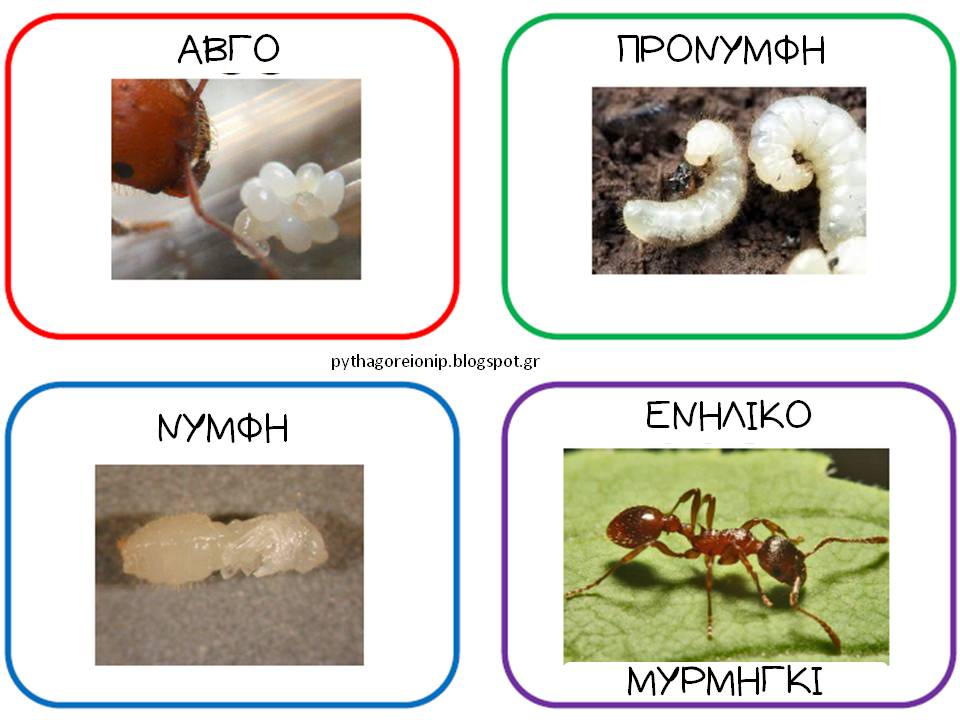 Ενεργητική Μουσική- ΖωγραφικήHappy Classical Music: Mozart, Vivaldi, Bach...https://video.link/w/xmJic